Sycamore Creek Elementary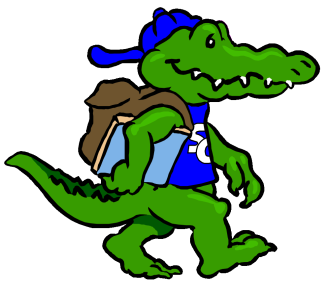 Staff ProfileName:   Peggy PowellName:   Peggy PowellGrade: Media AssistantFavorite Color?GreenGreenFavorite Flower?Carnation, CamelliaCarnation, CamelliaFavorite Food?Favorite Fruit?Oranges or TangerinesOranges or TangerinesFavorite Drink?Tea or Diet Dr PepperTea or Diet Dr PepperFavorite Dessert?FruitFruitDo you like Candy?  (What kind?)MintsMintsFavorite Restaurant?Favorite Store?TargetTargetIf you could receive a gift card, what store would you like?TargetTargetHobbies?Reading and gardeningReading and gardeningThings you like?Flowers and booksFlowers and booksAny dislikes?Weeds!Weeds!Items Needed for Our ClassroomItems Needed for Our ClassroomItems Needed for Our ClassroomSoft tissuesSoft tissuesSwiffer dustersSwiffer dustersSanitizing wipes (Lysol/Chlorox)Sanitizing wipes (Lysol/Chlorox)